ЧЕРКАСЬКА ОБЛАСНА РАДАР І Ш Е Н Н Я25.10.2019                                                                                            № 32-48/VIIПро внесення зміндо рішення обласної радивід 19.02.2016 № 3-17/VIІВідповідно до статті 59 Закону України "Про місцеве самоврядування
в Україні", обласна рада вирішила:1. Внести до рішення обласної ради від 19.02.2016 № 3-17/VIІ
"Про обласну програму „Шкільний автобус“ на 2016-2020 роки", зі змінами, внесеними рішенням обласної ради від 03.06.2016 № 5-8/VII (далі – Програма), такі зміни:1) абзац п’ятий розділу "Розв’язати проблему можливо шляхом" Програми викласти в такій редакції:"забезпечення належного рівня експлуатації та збереження шкільних автобусів районними відділами освіти, об’єднаними територіальними громадами";2) розділ "Обсяги та джерела фінансування" Програми викласти в такій редакції:"Фінансування Програми здійснюється за рахунок субвенцій
з державного бюджету, залишків освітньої субвенції, що утворилися на початок бюджетного періоду, місцевих бюджетів, обласного бюджету, державного фонду регіонального розвитку, а також інших джерел, не заборонених законодавством.Придбання шкільних автобусів здійснюється на засадах співфінансування: 50 відсотків – за рахунок залишків освітньої субвенції,
що утворився на початок бюджетного періоду (обласного бюджету, інших державних субвенцій), 50 відсотків – за рахунок коштів місцевих бюджетів.Кількість шкільних автобусів та обсяг фінансування визначається щорічно під час складання проектів місцевих бюджетів у межах видатків, передбачених головним розпорядником коштів, відповідальним за виконання завдань і заходів Програми та інших джерел, не заборонених законодавством";3) у тексті Програми та додатку до неї:слова "управління освіти і науки обласної державної адміністрації" замінити словами "Департамент освіти і науки Черкаської обласної державної адміністрації";слова "загальноосвітні навчальні заклади" замінити словами "заклади загальної середньої освіти".2. Визнати таким, що втратило чинність, рішення обласної ради
від 03.02.2017 № 12-5/VII "Про внесення змін до обласної програми „Шкільний автобус“ на 2016-2020 роки".Перший заступник голови	В. ТАРАСЕНКО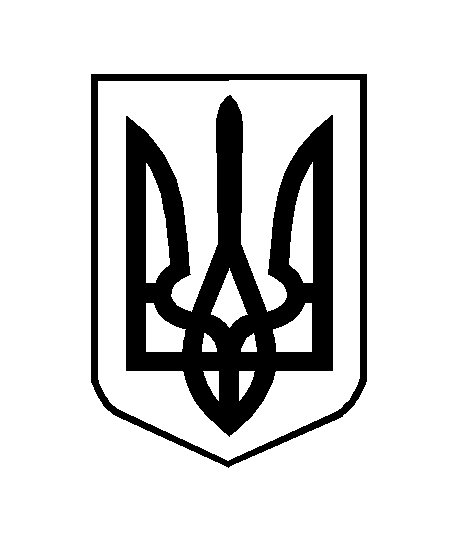 